Student Name: ______________________________________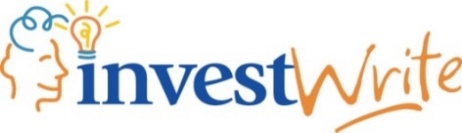 Teachers: Please complete the areas on Page 4, or use only the first three pages of this organizer, and distribute to your studentsAssignment OrganizerGrades 4-5Fall 2021As part of The Stock Market Game you can participate in a fun national writing competition, InvestWrite. Dozens of students around the country win every semester. Check out the prizes and see more information on the website at www.investwrite.orgWriting Assignment Think about the future. Imagine what it might look like with improvements in technology, advancements in medicine, developments in education, new energy sources, space exploration, transportation, or progress in any field of your interest. Describe your thoughts about the future. Given what you’ve learned in The Stock Market Game select a diversified set of stocks/bonds/mutual funds that would be wise portfolio choices as these innovations create opportunities for investments and careers.Learning TargetsWriting OrganizerIntroductionBodyThink about the future. Imagine what it might look like with improvements in technology, advancements in medicine, developments in education, new energy sources, space exploration, transportation, or progress in any field of your interest.Discuss the impact of the advancements or changes in the field or fields you’re interested in and why they’re important. Given what you’ve learned in The Stock Market Game select a diversified set of stocks/bonds/mutual funds that would be wise portfolio choices as these innovations create opportunities for investments and careers. ConclusionBrain Storm! IntroductionBody of Your EssayThink about the future. Imagine what it might look like with improvements in technology, advancements in medicine, developments in education, new energy sources, space exploration, transportation, or progress in any field of your interest.Discuss the impact of the advancements or changes in the field or fields you’re interested in and why they’re important. (be sure to think about careers and jobs)Given what you’ve learned in The Stock Market Game select a diversified set of stocks/bonds/mutual funds that would be wise portfolio choices as these innovations create opportunities for investments and careers. (It is optional to consider all three—stock, bonds, mutual funds—but including more than one will show your depth of knowledge and help your essay shine!)ConclusionNow you’re all set to write your draft!Due Dates:Participation is voluntary/required/extra credit.Teachers, please adapt the table above for your needs.NOTE the essay submission deadline is Wednesday, December 22, 2021COMPLETE INFORMATION AND AWARDS CAN BE FOUND AT:www.investwrite.orgJudging CriteriaJudges of the InvestWrite competition will base their decisions on your rationale, understanding of the subject matter, and writing style. They will ask themselves the following questions as they review your essay submission:RationaleIs your essay well organized?Do you address all the elements of the question in your essay? Have you written clearly when you described details?Have you omitted unnecessary details? Understanding the Subject MatterAre the words and terms you include in your essay used correctly?Will your statements make sense to a judge who is reading your essay?Have you described your strategies clearly? Do you talk about how the things you learned in the Stock Market Game relate to what you wrote in your essay?Writing StyleDid you make your essay easy for the judges to read?Will the judges be able to see your creative side when they read your essay?Will judges who read your essay be interested and want to read to the end? Have you used proper punctuation and good grammar?Have you carefully worked on your drafts to make your final essay as good as it can be?Did you work on this essay without too much help from your teacher or an adult? Your essay should be in your very own personal writing style! Rules and GuidelinesEssays need to meet all the guidelines before the deadline. Failure to meet the guidelines will result in disqualification. Each student in the 4-5 grade division may submit only one entry with a maximum of 800 words and a minimum of 300 words. This is an individual project. Group discussion is encouraged but essays must be written and submitted by individual students. If a title is chosen it must appear at the top of the first page of the text. The student author’s name CANNOT appear in the essay or title. Identification of the student or teacher in the essay will result in disqualification.If references are cited, include them at the end of the essay text.References must be formatted without footnotes. At the end of the essay simply list each source as: (Author. “Title”. Date. URL).Only the body of the essay will be included in the word count. The title and references will not count in the word limit.Essays in PDF format cannot be accepted. All essays need to be in a format that can be cut and pasted to the InvestWrite website.  All essays must be submitted in plain text; no charts, graphs or symbols will be accepted.www.investwrite.orgInvestWrite Essay: Learning Targets1231 = Need more help understanding.   2 = Understand but need to refresh.   3 = Got it!1 = Need more help understanding.   2 = Understand but need to refresh.   3 = Got it!1 = Need more help understanding.   2 = Understand but need to refresh.   3 = Got it!1 = Need more help understanding.   2 = Understand but need to refresh.   3 = Got it!1 = Need more help understanding.   2 = Understand but need to refresh.   3 = Got it!1I can define a stock2I can define a mutual fund (optional)3I can define a bond (optional)4I can explain a diversified portfolio5I can imagine future possibilities about a specific investmentChoose one or multiple that interest you:Research innovations, advancements, or improvements:TASKDATEDRAFT DueEDITS DueFINAL Due